TERM DATES – 2022/2023Good Friday – Friday 7th April, 2023Easter Monday – Monday 10th April, 2023May Day Holiday – Monday 1st May, 2023Teacher Training DaysThursday 1st September 2022Friday 2nd September, 2022Tuesday 3rd January, 2023Thursday 20th July 2023Friday 21st July 2023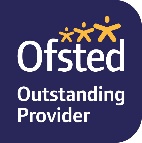 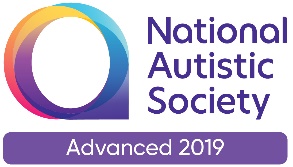 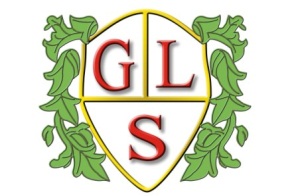 Jo Mullineux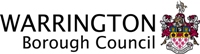 Acting HeadteacherLynne LedgardActing Deputy HeadteacherTermsDate of OpeningDate of Closing2022Autumn 1Monday 5th SeptemberFriday 21st OctoberAutumn 2Monday 31st OctoberFriday 16th December2023Spring 1Wednesday 4th JanuaryFriday 17th FebruarySpring 2Monday 27th FebruaryFriday 31st MarchSummer 1Monday 17th AprilFriday 26th MaySummer 2Monday 5th JuneWednesday 19th July